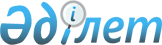 Ойыл аудандық мәслихатының 2018 жылғы 26 наурыздағы № 182 ""Ойыл аудандық мәслихатының аппараты" мемлекеттік мекемесінің "Б" корпусы мемлекеттік әкімшілік қызметшілерінің қызметін бағалаудың әдістемесін бекіту туралы" шешіміне өзгеріс енгізу туралыАқтөбе облысы Ойыл аудандық мәслихатының 2021 жылғы 11 қарашадағы № 91 шешімі
      Ойыл аудандық мәслихаты ШЕШТІ:
      1. Ойыл аудандық мәслихатының 2018 жылғы 26 наурыздағы № 182 ""Ойыл аудандық мәслихатының аппараты" мемлекеттік мекемесінің "Б" корпусы мемлекеттік әкімшілік қызметшілерінің қызметін бағалаудың әдістемесін бекіту туралы" (нормативтік құқықтық актілерді мемлекеттік тіркеу Тізілімінде № 3-11-126 тіркелген) шешіміне келесідей өзгеріс енгізілсін:
      көрсетілген шешіммен бекітілген "Ойыл аудандық мәслихатының аппараты" мемлекеттік мекемесінің "Б" корпусы мемлекеттік әкімшілік қызметшілерінің қызметін бағалаудың Әдістемесінде:
      орыс тіліндегі мәтінге өзгеріс енгізіледі, қазақ тіліндегі мәтін өзгермейді.
      2. Осы шешім алғашқы ресми жарияланғаннан кейін күнтізбелік он күн өткен соң қолданысқа енгізіледі.
					© 2012. Қазақстан Республикасы Әділет министрлігінің «Қазақстан Республикасының Заңнама және құқықтық ақпарат институты» ШЖҚ РМК
				
      Аудандық мәслихат хатшысы: 

С. Ғ. Займолдин
